Minutes for the Senate Executive CommitteeDate and Time: December 11, 2017| 3:30-5:10 		Location: B-331Presiding: Ernest Ialongo, Chair of Senate	Present: SGA President Thierno Diallo, SGA VP for Academic Affairs Sakiyna Switzer, Natasha Yannacañedo, Catherine Lewis, Hector Soto, James Kennis, Terrence Brown, Tram Nguyen	Absent:          Guests: Prof. Figueroa   Minutes Prepared By: Natasha Yannacañedo and Tram Nguyen  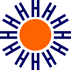 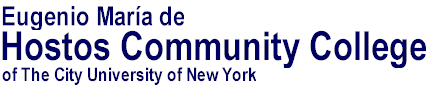 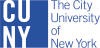 TOPICDISCUSSIONDECISION / ACTIONCall to OrderProf. Ialongo called the meeting to order at 3:30TOPICDISCUSSIONDECISION / ACTIONAcceptance of AgendaUnanimous ApprovalTOPICDISCUSSIONDECISION / ACTIONApproval of Minutes:SEC Nov. 8 MeetingSenate Nov. 16Motion to AcceptUnavailable due to the Recording Secretary being illUnanimous ApprovalNo actionTOPICDISCUSSIONDECISION / ACTIONAbsences at SenateAbsences are tracked for Senate and Senate Committees. Senators have been advised to write to the Chair to be excused. More than 3 unexcused absences might result in being removed from post. TOPICDISCUSSIONDECISION / ACTIONCommittee on CommitteesProfessor Nguyen and Ialongo have been in discussion on past problematic issues and met with the Co-Chairs. Now Committee on Committees has a lot more work in terms of organization, etc. They had a meeting last Monday and Professors Nguyen and Ialongo went to help facilitate the meeting. The Committee on Committees voted for them to remain. Some discussion on the manner in which they should place people on committees. They voted to have deference to the Chairs. Professor Ialongo gave them end of February deadline to populate all committees.Prof. Lewis  suggested short instructional videos to encourage/teach people to learn Robert's Rules. Ms. Switzer offered her SGA meeting with the students be recorded, as they follow Robert's Rules. Prof. Kennis asked about populating his previous committee and was encourage to reach out to the Co-Chairs. Prof. Soto mentioned that in his experience on Boards that Chairs had the right to attend committee meetings.Discussion ensued.TOPICDISCUSSIONDECISION / ACTIONAcademic Standards CommitteeThis Committee is certified and a meeting has been called for Dec. 12.TOPICDISCUSSIONDECISION / ACTIONCWCC Report by Prof. Figueroa*Early Childhood EducationPSY-101 General Psychology, now option of PSY-101 OR SOC-101 Introduction to Sociology. And HIS-210 U.S. History: Through the Civil War and HIS-211 U.S. History: Reconstruction to the Present, now adding POL-101 American Government as another option. Rationale give students more choices while addressing topics on N.Y. State licensing exams.AdjournmentMotion to adjourn at 5:10Unanimous ApprovalTOPICDISCUSSIONDECISION / ACTIONDiscussion of Conflict of Interest, StrategiesEx-officio MembersAn issue was raised about an invitation extended by the Provost to an SEC member to attend a conference on affirmative action. The member clearly outlined his former position on the Affirmative Action Committee and wanted to be transparent with both the Provost and the SEC about appropriateness. The Provost clarified she wanted his attendance, even if he is not the current Chair.SEC members expressed support and affirmed the need for transparency and clarity.SEC member weighed in on the role of ex-officio members on Senate Standing Committees, as well as inconsistencies in the language of the Charter.  TOPICDISCUSSIONDECISION / ACTIONUpdates:March GraduationClickersCharter AmendmentsThe issue was raised that no student involvement on the decision about having a March graduation. Discussion ensued. SEC members offered advice on how to proceed with grievances.No new information has been forthcoming.Prof. Ialongo has tried to follow up with Mr. Torres. Waiting to hear from him.SGA will follow up with Student Life and Academic Standards Committee.TOPICDISCUSSIONDECISION / ACTIONApproval of December 21, 2017 Senate agenda Change the numbering and add Prof. Lewis’s website presentation under Chair's remarks.Unanimous ApprovalTOPICDISCUSSIONDECISION / ACTIONNew BusinessAdjournmentProf. Soto mentioned Brian Lehrer's report on CUNY's retention and graduation rates. SEC members will read and discuss in the future.5:10